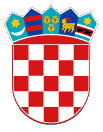         REPUBLIKA HRVATSKAOSJEČKO-BARANJSKA ŽUPANIJA           OPĆINA PETRIJEVCI   JEDINSTVENI UPRAVNI ODJELPetrijevci, 16.  prosinca 2021. godineOPĆINSKO VIJEĆE   OPĆINE PETRIJEVCIOBRAZLOŽENJE UZ PRIJEDLOGPRORAČUNA OPĆINE PETRIJEVCI ZA 2022. GODINUI PROJEKCIJA ZA 2023. I 2024. GODINUProračun Općine Petrijevci za 2022. godinu i projekcije za 2023. i 2024. godinu izrađeni su u skladu sa važećim odredbama Zakona o proračunu, Pravilnika o proračunskom računovodstvu i računskom planu, te Pravilnika o proračunskim klasifikacijama.	Ministarstvo financija RH dostavilo je u skladu sa Zakonom o proračunu Upute za izradu proračuna jedinica lokalne i područne (regionalne) samouprave za 2022.-2024., te je Proračun za iduće razdoblje koncipiran na temelju istih.Proračun Općine Petrijevci za 2022. godinu predložen je na prihodovnoj strani u ukupnoj svoti od 14.867.100,00 kn, gdje prihodi poslovanja (razred 6) čine 13.967.100,00 kn,  prihodi od prodaje nefinancijske imovine (razred 7900.000,00 kn, dok se primici od nefinancijske imovine i zaduživanja (razred 8) nisu planirali u idućoj proračunskoj godini. U koncepciji Proračuna za 2022. planiran je i projicirani višak u iznosu od 1.200.000,00 kn. Ukupno ostvareni višak nakon godišnjeg obračuna Proračuna 2021. godine rasporediti će se prilikom 1. izmjena i dopuna Proračuna 2022. godine, što je ujedno i zakonska obveza.Prihodi poslovanja s planom za 2022. godinu u iznosu od 13.967.100,00 kn u odnosu na plan prethodne godine manji su za 37,5%. Unutar prihoda poslovanja prihodi od poreza (skupina 61) planirana je sa 2.420.000,00 kn, odnosno na razini plana 2021. godine. Što se tiče ostalih poreznih prihoda, isti su planirani na bazi aktualnog plana 2021. godine.Sredstva pomoći (skupina 63) planirana je u iznosu od 8.833.000,00 kn i u posebnom dijelu proračuna vezana su po izvorima uz određeni kapitalni ili tekući rashod ovisno o namjeni. Plan skupine 63 manji je u odnosu na važeći plan 2021. godine za 48,0 %, prvenstveno iz razloga što su se 2021. godine realizirala dva velika višemilijunska EU projekta, što ne znači da se kroz izmjene i dopune Proračuna 2022. godine ovaj plan ne može povećati ovisno o prihvatljivosti budućih natječaja i pripremi kapitalnih projekata.Prihodi od imovine (skupina 64) planirana je s 305.450,00 kn, što je za 25,1 % manji plan u odnosu na aktualan tekuće godine, no nakon provedbe natječaja za zakup poljoprivrednog zemljišta u 2022. godini kao i dovršetka postupka revalorizacije isti će se plan korigirati u idućoj godini..Prihodi od upravih i administrativnih pristojbi i pristojbi po posebnim propisima i naknada (skupina 65) planirani su u 2022. godini sa 1.819.650,00 kn, što je plan gotovo u visini plana 2021. godine. Najveći prihodi unutar skupine 65 su prihodi od komunalne naknade s iznosom od 838.000,00 kn, prihod od doprinosa za šume od 470.000,00 kn kao i prihodi od komunalnog doprinosa u iznosu 450.000,00 kn. Prihodi od prodaje proizvoda i roba, te pruženih usluga i prihodi od donacija (skupina 66) kao i Prihodi od kazni, upravnih mjera i ostalih prihoda (skupina 68) planirani su u iznosu 15.000,00 kn, odnosno 3.000,00 kn.Prihodi od prodaje nefinancijske imovine (razred 7) planirani su u iznosu od 900.000,00 kn što je očekivani prihod od prodaje plinske mreže u narednoj godini.Rashodovna koncepcija proračuna za 2022. godinu nastavlja provedbu započetih poticajnih mjera potpora za stambeno zbrinjavanje mladih, a u planu je realizacija subvencija u poljoprivredi i planiranih potpora odnosno subvencija razvoja turizma sukladno odgovarajućim programima i kriterijima koji su ranije doneseni ili ih je potrebno donijeti u idućoj godini.Rashodi i izdaci u koncepciji Proračuna 2022. godine planirani su u svoti od 16.067.100,00 kn, od čega se na rashode poslovanja (razred 3) odnosi 8.200.300,00 kn, na rashode za nabavu nefinancijske imovine (razred 4) 7.690.000,00 kn, a na izdatke za financijsku imovinu i otplate zajmova (razred 5) 176.800,00 kn.Ukupni rashodi za zaposlene planirani su u manjem iznosu nego 2021. godine zbog završenoga projekta Zaželi, konkretno druge faze projekta pod nazivom „Zaželi još jednom u Petrijevcima“ koji je brojao 20 zaposlenica. Osim toga u masi sredstava za plaće Jedinstvenog upravnog odjela nalaze se planirana sredstva za zapošljavanje komunalnog redara, a masa plaća ne prelazi zakonom predviđeno ograničenje. Sredstva za zaposlene na javnim radovima, planirani su na razini 2021. godine u 100,0% iznosu su pokrivena planiranim sredstvima HZZ-a.Svi projekti, odnosno pozicije rashoda u posebnom dijelu proračuna, detaljno su razrađene po izvorima financiranja.	Razdjel 001 Općinsko vijeće – Predstavnička tijela iznosi u planu 287.500,00 kn te je manji u odnosu na plan 2021. godine zbog troškova provedbe lokalnih izbora održanih u 2021. godini.	Razdjel 002. Općina Petrijevci – Izvršna tijela iznosi u planu 2022. godine 15.277.600,00 kn, a u svojoj koncepciji sadrži preko 7,6 milijuna kuna planiranih investicija, jer u tekućem dijelu kod redovnih troškova nema značajnih odstupanja osim pojedinih preraspodjela po mjestima troška.U planu je nastavak provedbe EU projekta „Međugeneracijska solidarnost kroz kulturu i sport“ u iznosu od 1.535.000,00 kn gdje je nositelj Općina Petrijevci, a partneri su LAG „Karašica, te Općine Bizovac, Koška i Punitovci. Projekt je, podsjećamo, financiran sa 100% iz sredstava EU. Nakon završetka radova projekata Rekonstrukcije upravne zgrade i izgradnje garaža DVD-a  Satnica te izgradnje biciklističke staze Satnica-Petrijevci, u planu iduće godine kao i kroz vrijeme projekcija početak je drugih većih investicija i njihovih nominacija na natječaje države i EU, a to su Izgradnja spojne ceste između ulica A.M.Reljkovića u Petrijevcima, Izgradnja javne rasvjete i parkirališta u ulici Republike (D34), Izgradnja košarkaškog i teniskog igrališta s vanjskim fitnesom u Petrijevcima, Izgradnja Doma kulture u Petrijevcima, Rekonstrukcija potkrovlja zgrade DV Maslačak Petrijevci i opremanje i druge manje investicije.	Što se tiče područja kulture, športa, humanitarne i zdravstvene skrbi, i vatrogastva planirana sredstva u idućoj godini ostala su na razini planiranih u tekućoj 2021. godini, što će uvelike pomoći u radu i djelovanju udruga s područja Općine Petrijevci. U koncepciji Proračuna 2022. godine uvedena je nova aktivnost financiranja djelatnosti udruga sudionika i stradalnika Domovinskog rata. Ukupno planirana sredstva za udruge s navedenih područja djelovanja iznose 797.400,00 kn.	Sufinanciranje prijevoza i potpora učenicima i studentima nastavlja se i u narednoj godini s planiranim iznosom od ukupno 240.000,00 kn, kao i redovno sufinanciranje rada Dječjeg vrtića sa 625.000,00 kn, te sufinanciranje troškova školske kuhinje i drugih tekućih troškova Osnovnoj školi u Petrijevcima sa 110.000,00 kn, a istovremeno planirana je i kapitalna potpora Osnovnoj školi u iznosu 40.000,00 kn. Potpora učenicima i studentima (sufinanciranje prijevoza) planira se u idućoj školskoj odnosno akademskoj godini, počevši od mjeseca rujna povećati s trenutnih 300,00 kn na 400,00 kn potpore po učeniku/studentu.	Program socijalne skrbi planiran je u idućoj godini sa 464.500,00 kn sa svim i ranije uključenim vrstama potpora, a u koncepciji proračuna planiran je nastavak programa potpore za stambeno zbrinjavanje mladih obitelji u iznosu 200.000,00 kn.	Svaka pojedinačno planirana investicije vidljiva je u posebnom dijelu proračuna gdje se nalaze i izvori financiranja pojedine investicije, dakle svaka investicija ima svoju jasnu financijsku konstrukciju. Realizacija pojedine investicije ovisi o rezultatima prijave na natječaj, uvjetima budućih natječaja, kao i visini troškova nakon provedenog postupka javne nabave.Detaljnije obrazloženje investicija i namjenskih sredstava u Proračunu obrazloženo je kroz pripadajuće programe za 2022. godinu i to: Program gradnje objekata komunalne infrastrukture, Program održavanja komunalne infrastrukture,  Program o trošenju sredstava ostvarenih od prodaje, zakupa i dugogodišnjeg zakupa poljoprivrednog zemljišta u vlasništvu Republike Hrvatske na području Općine Petrijevci, Program javnih potreba u djelatnosti socijalne skrbi i zdravstva na području Općine Petrijevci, Program javnih potreba u vatrogastvu i civilnoj zaštiti, Program javnih potreba u kulturi Općine Petrijevci i Program javnih potreba u sportu na području Općine Petrijevci u 2022. godini.Viši stručni suradnik za financije i računovodstvo:Dalibor Bošnjaković, dip. oec.